     A consecuencia del deterioro progresivo que ha sufrido nuestro logotipo por el paso del tiempo y de no disponer de ningún archivo de la imagen con la suficiente resolución para adaptarla a las nuevas tecnologías de diseño de prendas deportivas, como la Sublimación (es la técnica de personalización más completa. Permite realizar artículos con la máxima personalización posible y gran calidad en detalles pequeños, capaz de añadir todos los colores y logotipos que el cliente desea sin incrementar el coste del producto final, ofreciendo una calidad de detalle máxima en logotipos de reducido tamaño), es por esto que planteamos la renovación del mismo y os mandamos varios proyectos.Las imágenes han sido descargadas de la página https://pixabay.com  que según indica esta “todas las imágenes y videos en Pixabay son publicadas libres de derechos de autor bajo la licencia Creative Commons CC0. Puedes descargarlas, modificarlas, distribuirlas y usarlas libres de pago para cualquier uso, aún para aplicaciones comerciales”.También has sido modificadas y adaptadas a la estructura original de nuestro logotipo.Hecha nuestra propuesta, quedamos a la espera de vuestra contestación.Un saludo afectuoso.Blas Almodóvar Galindo                                                         Paqui Sierra Garrido  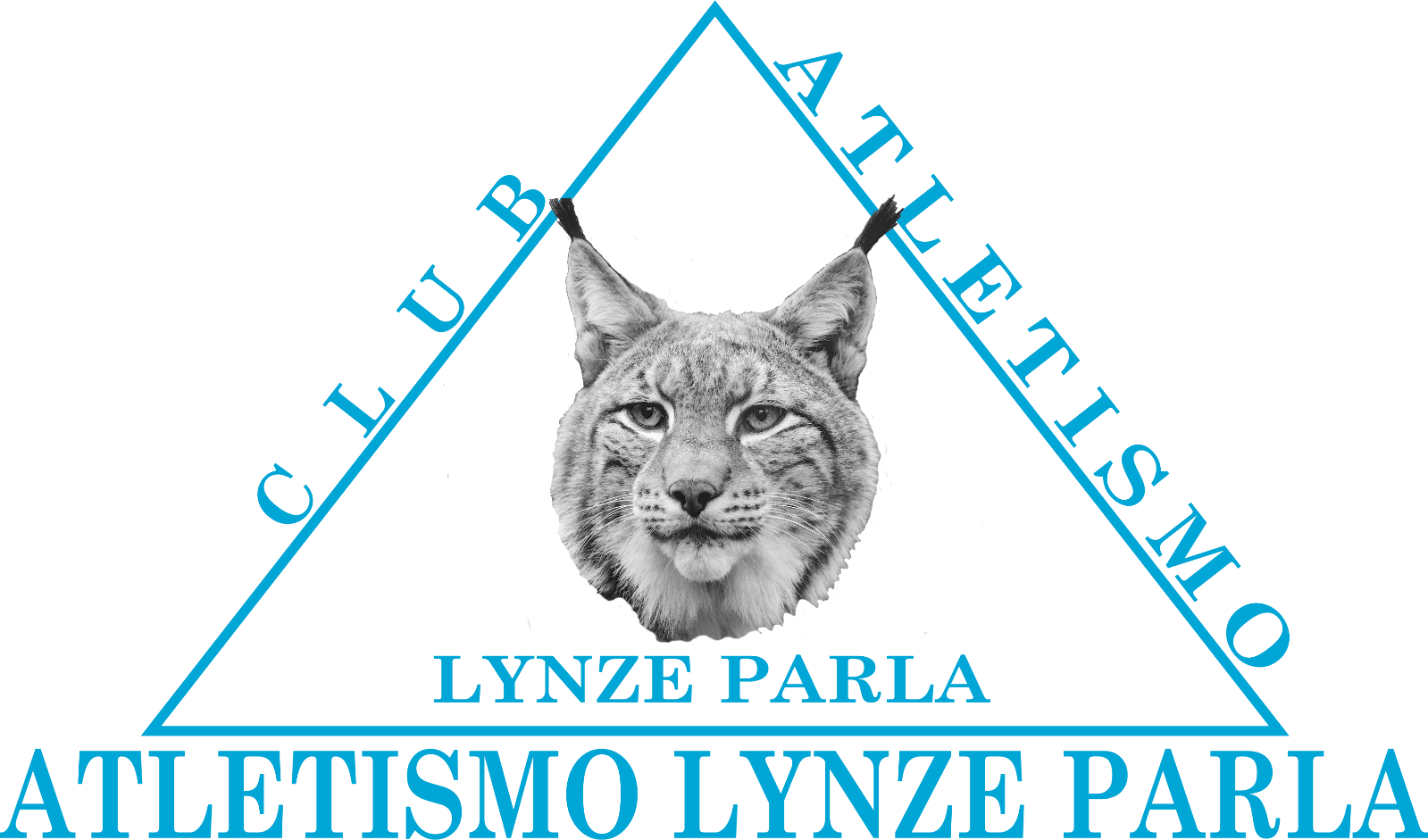 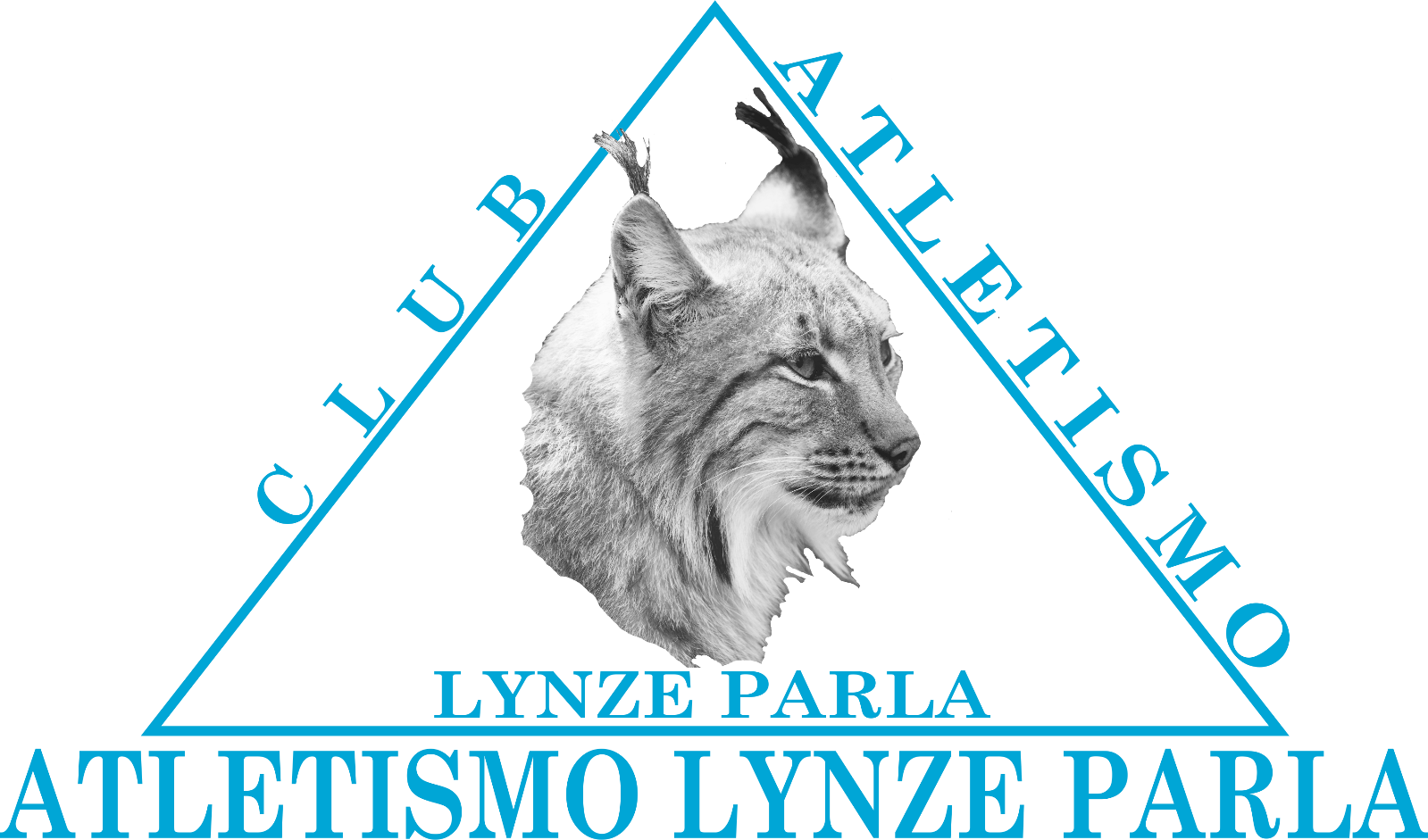 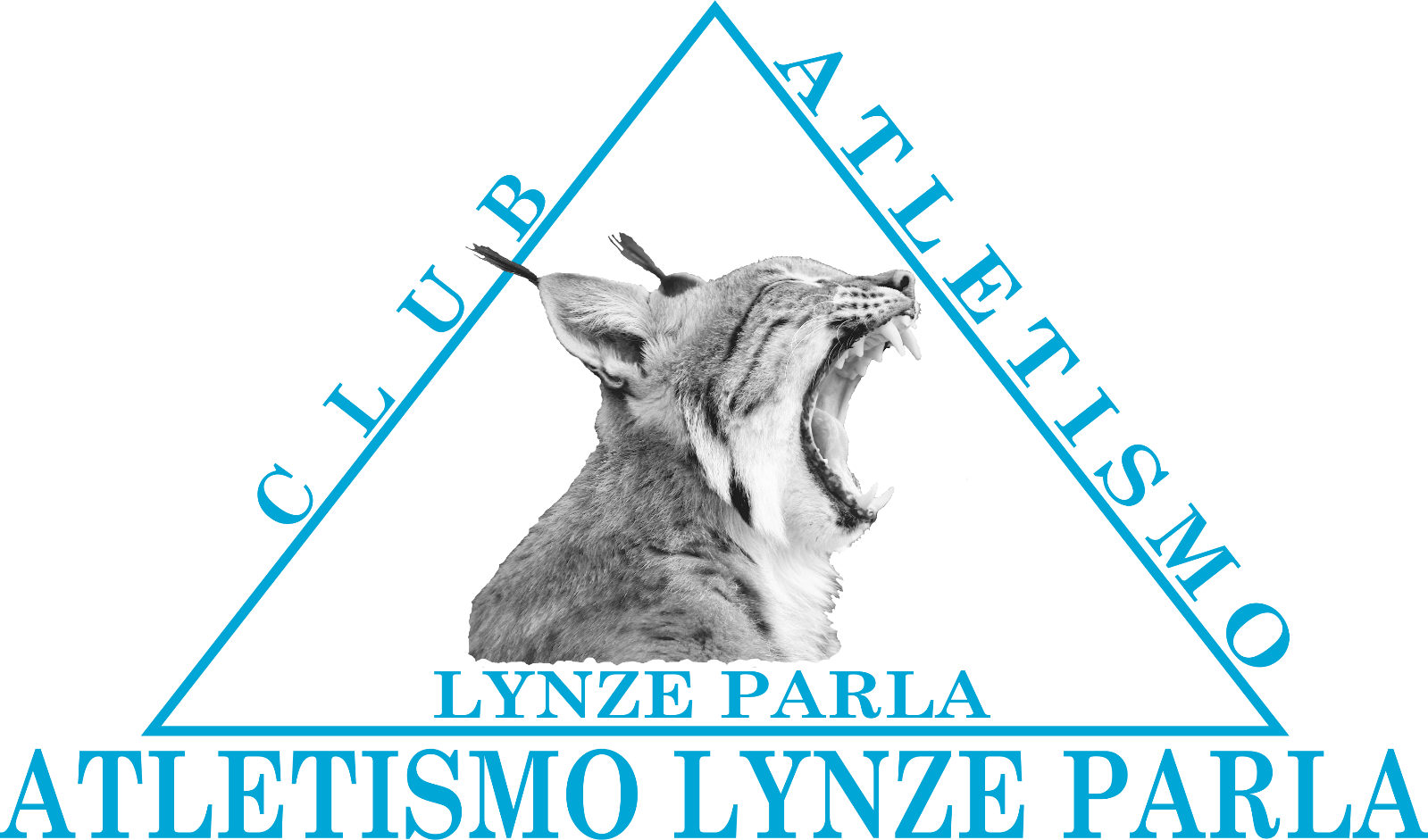 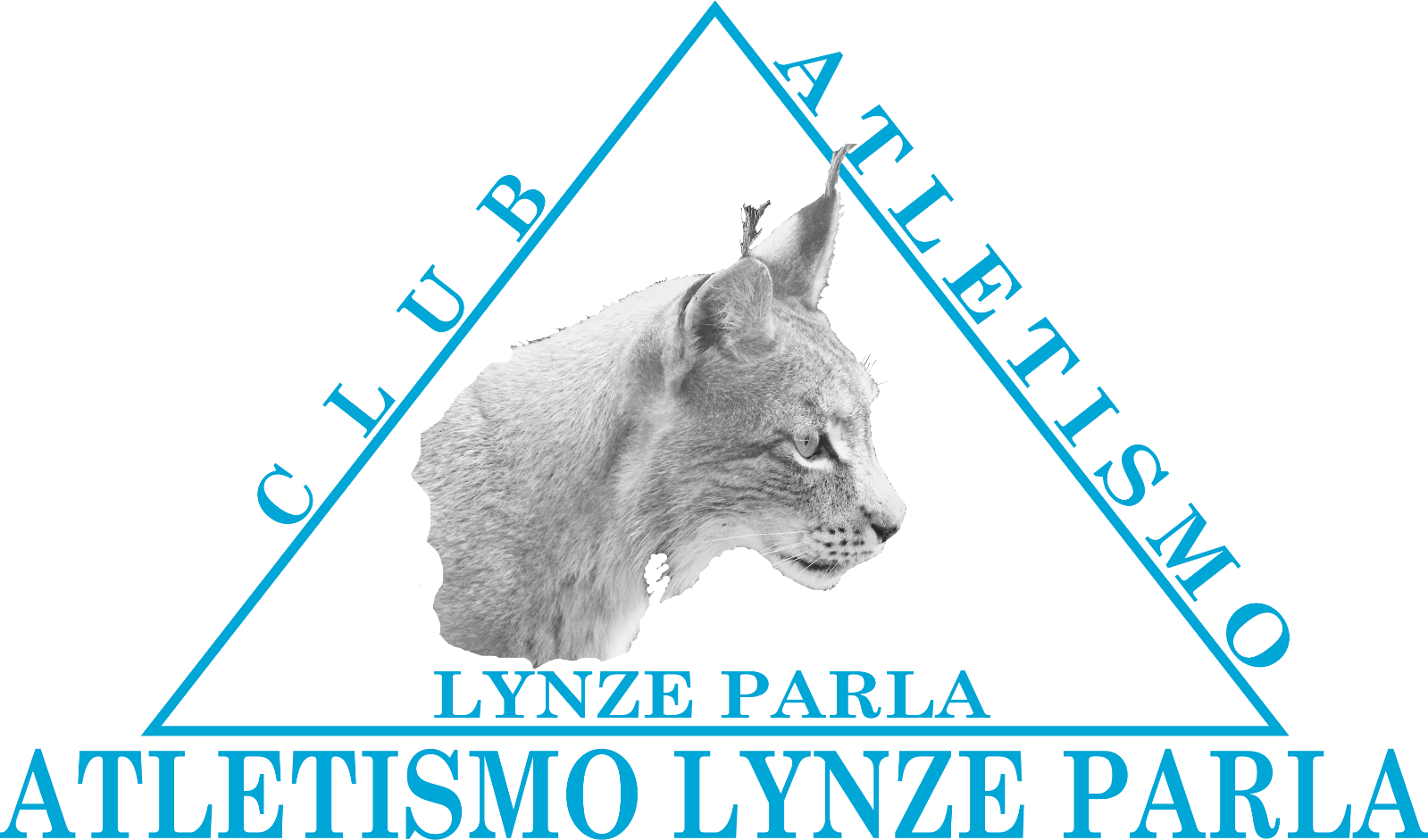 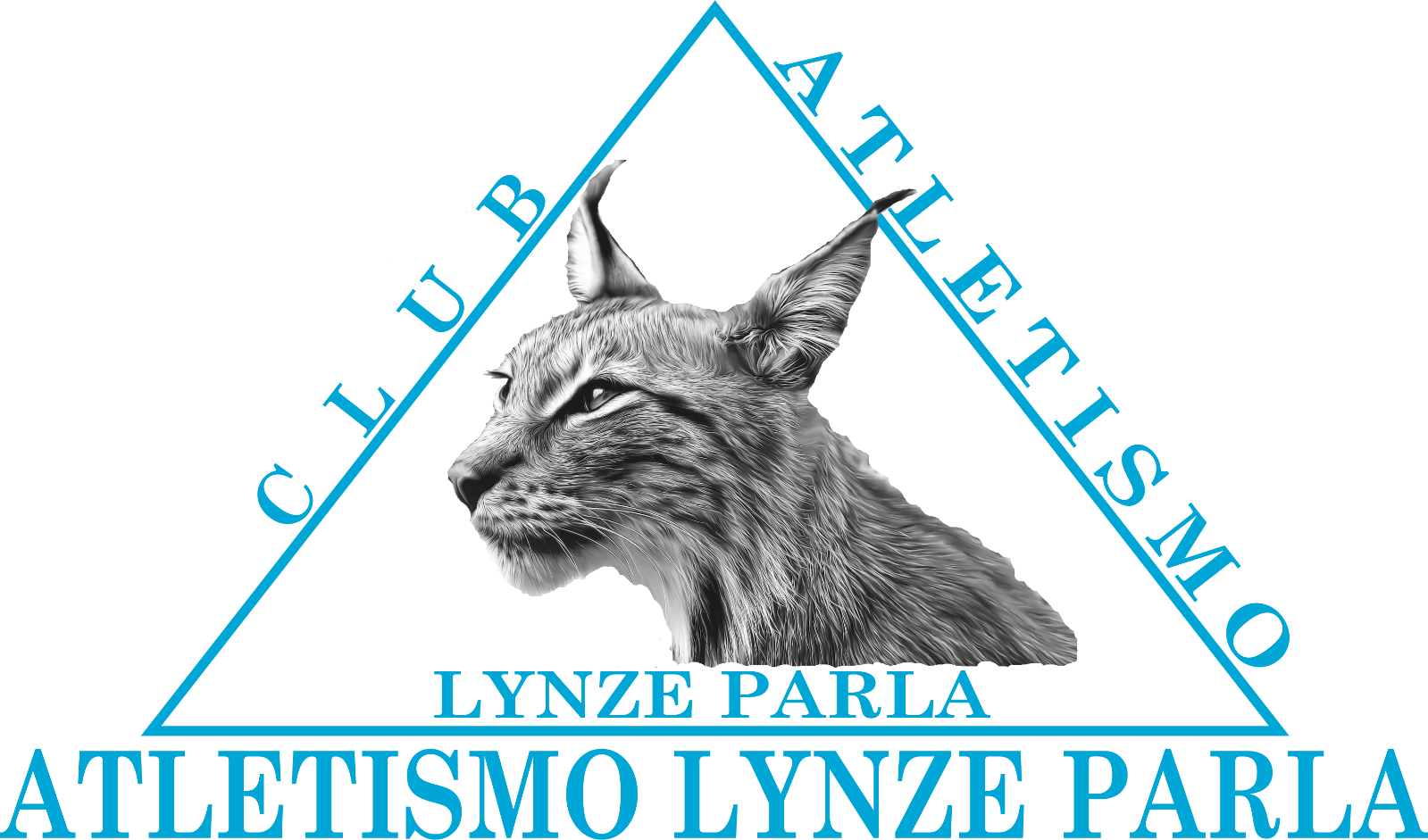 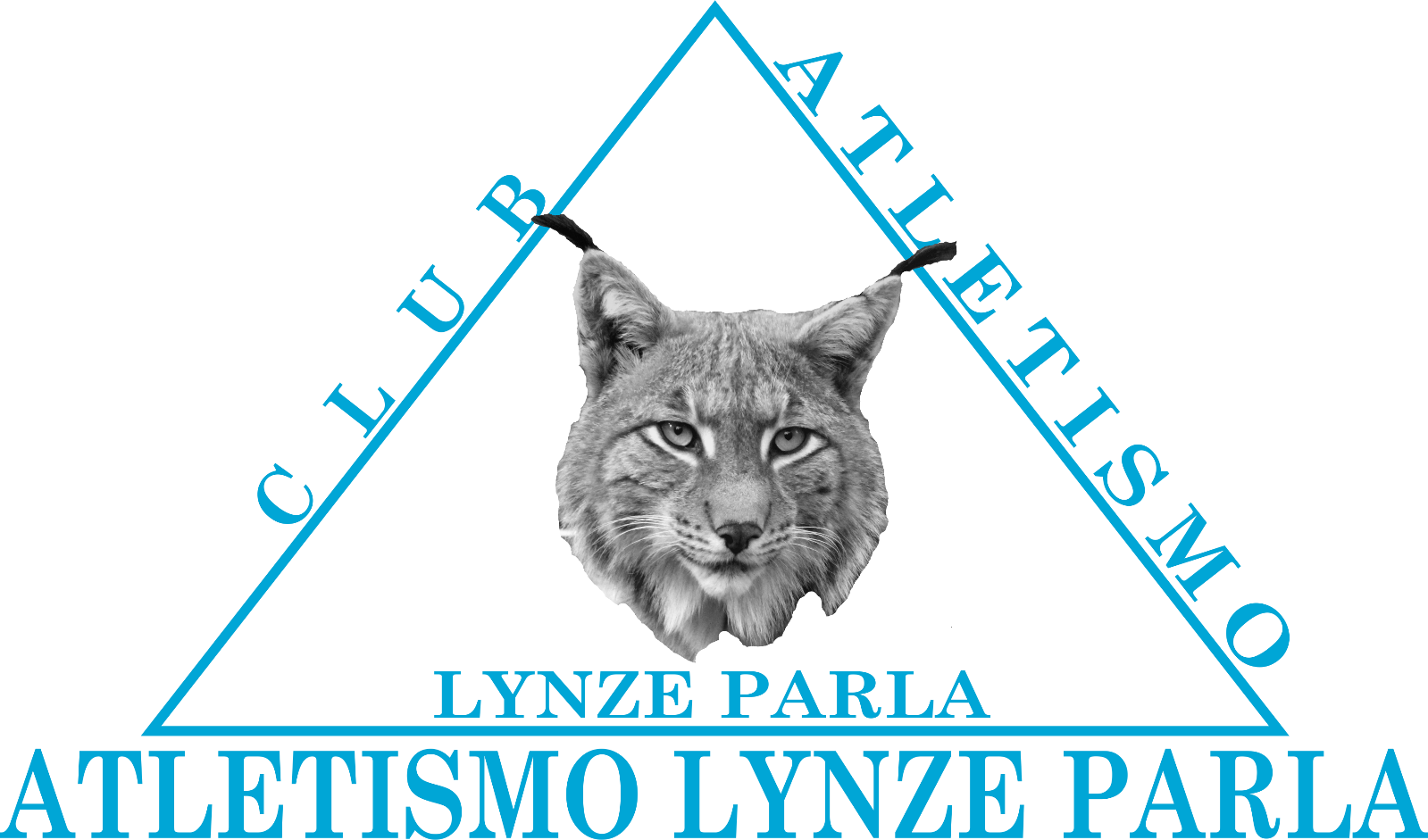 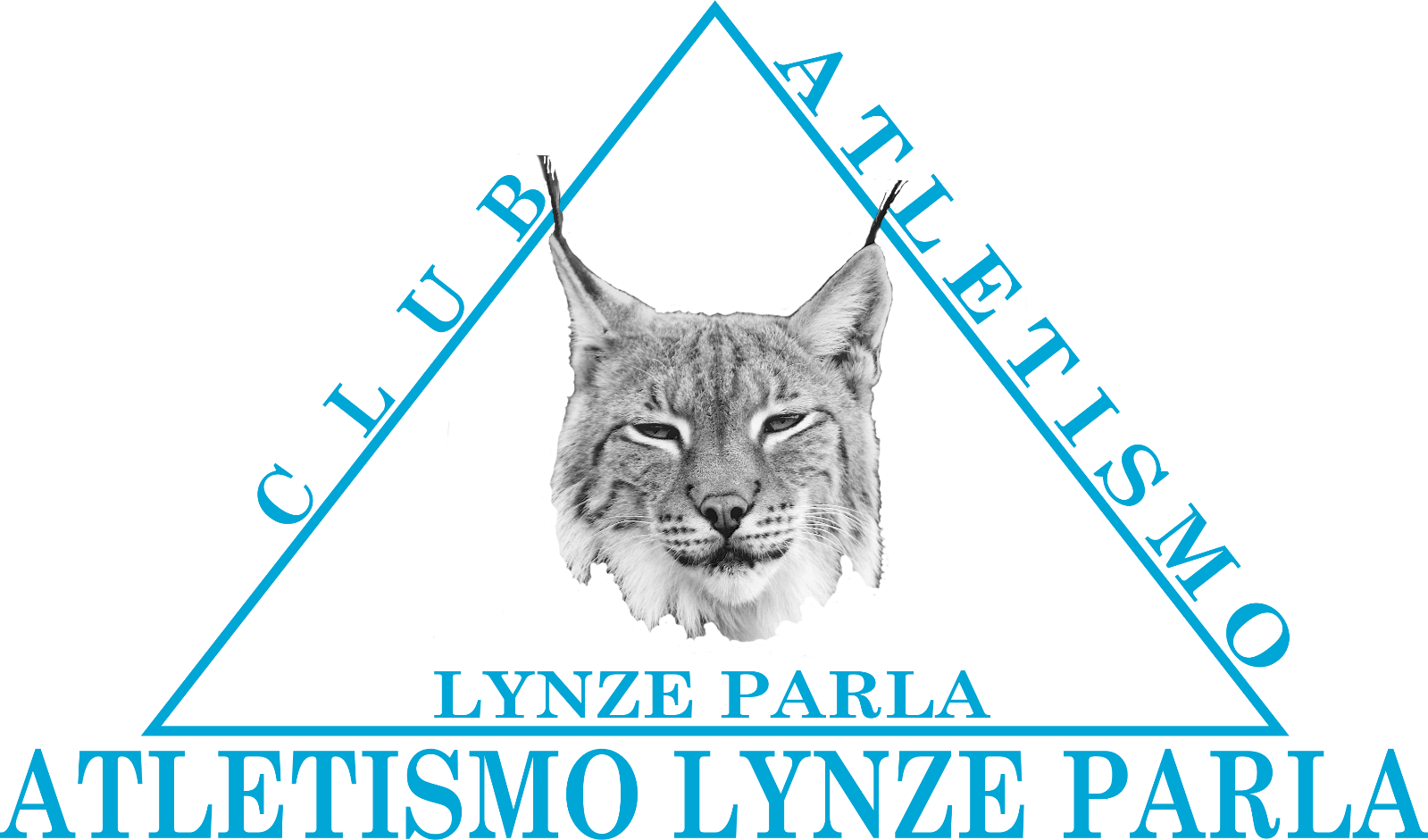 